Кафедра архитектурного проектированияПояснительная записка к проекту:Проект жилой группы с разработкой жилого дома                        			     Работу выполнил:Студент группы 1-А-5                                		            Ганкевич Ю.М.Санкт-Петербург – 2015Кафедра архитектурного проектированияПояснительная записка к проекту:Проект жилой группы с разработкой жилого дома                         Работу выполнил:    Студент группы 1-А-5                                		             Ганкевич Ю.М.                                      		                Руководитель проекта                  							 Михалычев А.В.         Консультант по разделу            конструкцииЛитвиненко Н.Н.Санкт-Петербург – 2015СодержаниеРаздел I1. Введение………………………………………………………...………Раздел II-территория2.   Градостроительная ситуация………................................................... 	2.1. Современное использование территории   …………………..........	Раздел III – Архитектурные решения3.    Проект планировки………………………………………………….3.1. Основные проектные решения планировки квартала……………..4.    Обоснование решения задач территориальногоПланирования……………………………………………………………..4.1. Жилищное строительство………………………………………...…4.2. Социальная инфраструктура……………………………………......4.3. Функциональное зонирование	……………………………………..4.4. Улично-дорожная сеть……………………………………………..5.     Инженерная инфраструктура..……………………………………5.1.  Энергоснабжение………………………………………………….5.2.  Теплоснабжение…………………………………………………...5.3.  Водоснабжение…………………………………………………….6. Технико-экономические показатели проекта планировки………..7. Архитектурно-строительные решения……………………………..8. Список литературы…………………………………………………..9. Приложения………………………………………………………….Раздел I  1. ВведениеПроект планировки жилого квартала выполнен в развитие положений генерального плана города Пушкин — внутригородского муниципального образования в составе Пушкинского района Санкт- Петербурга.Основанием для разработки проекта планировки послужили следующие материалы:- архитектурно-планировочное задание на разработку жилого квартала в городе Пушкин (градостроительный план);- топографическая подоснова масштаба 1:1000;- материалы инженерных изысканий на проектируемую территорию.Проект разработан в соответствии с положениями Градостроительного Кодекса Российской Федерации, Региональными нормативами градостроительного проектирования Ленинградской области (Правительства Ленинградской области, 2012год) и другими действующими регламентирующими и нормативными документами.  Проектируемая территория относится к зоне интенсивной урбанизации (Зона «А»- по классификации территории Ленинградской области).Раздел II. Территория2. Градостроительная ситуацияСовременное использование территорииПлощадка, предназначенная для строительства жилого квартала, находится на участке между поселком “Александровская”, Кузьминским и Петербургским шоссе. Площадь участка для строительства составляет 16,73га. С севера к участку примыкает малоэтажная индивидуальная застройка с приусадебными участками и  рекреационная зона. С севера-восточной стороны к участку строительства примыкает территория, предусмотренная генеральным планом для размещения на ней спортивно-рекреационного комплекса. На юге размещаются объекты общественно-делового назначения, ограниченные к Кузьминским шоссе. С востока участок ограничивает Петербургское шоссе.В настоящее время площадка свободна от застройки. Планировочные ограничения в соответствии с зонами регулирования застройки в городе Пушкине. Рельеф участка относительно ровный.Раздел III. Архитектурные решения3. Проект планировкиОсновные проектные решения планировки кварталаВ проекте жилого квартала определены территории под жилищное строительство и объекты социального и культурно-бытового обслуживания, функциональные зоны размещения транспортной и инженерной инфраструктур. Основными факторами, определяющими строительство нового жилого квартала, являются:увеличение численности населения поселка;приоритетное отношение к градостроительному потенциалу данного земельного участка, свободного от застройки;наличие благоприятных транспортных условий;инвестиционная заинтересованность застройщика.В основу проекта положен принцип развития многофункциональной территории с определением емкости каждого объекта обслуживания.Основные решения проекта заключаются в функциональной организации территории, построении оптимальной транспортной структуры, дополняющей сложившуюся ранее создании комфортных условий проживания с учетом развития социального и культурно-бытового обслуживания и организации паркингов и автостоянок для индивидуального автотранспорта, отвечающих действующим нормативным параметрам.Планировочная структура проектируемого квартала построена по принципу свободной планировки, заключающейся в автономности каждого здания, отделенного друг от друга зелеными насаждениями.Проектируемые здания имеют свободную конфигурацию в плане. Жилой фонд представлен 4 секционными домами. Один дом, выходящий к Петербургскому шоссе и аллее Славы России образует уличный фронт. Во внутридомовых дворах размещены площадки для игр  детей, отдыха взрослых и занятий физкультурой. От разрабатываемого дома в северо-восточном направлении запроектированы пешеходные проходы к остановке общественного транспорта. Проезды обеспечивают удобный подъезд к домам.С южной стороны  участка размещается торгово-развлекательный молл.С северной части жилая группа граничит с участком ЛГУ им. А.С.Пушкина.С западной стороны ограничен жилым кварталом.2. Обоснование решения задач территориального планированияЖилищное строительствоПо проекту планировки расчет нового жилищного строительства выполняется исходя из территориальной возможности с учетом функционального зонирования территории, размещения объектов соцкультбыта и с образованием полноценной градостроительной структуры.В соответствии с градостроительным регламентом в квартале размещается среднеэтажная многоквартирная жилая застройка. Плотность застройки принята 8750м2/га. Проектная численность населения составит 2763 человека.Норма жилищной обеспеченности принимается 30м2 общей площади на человека. Общий жилищный фонд квартала (секционные дома) составит 151 000м2 общей площади. К застройке принят следующий тип домов-многоквартирные дома средней этажности.4.2Социальная инфраструктураУвеличение численности населения города Пушкин за счет нового жилого образования потребовало увеличения емкости объектов соцкультбыта в части образовательных учреждений (школа,  детское учреждение), размещаемых в зоне нормативной пешеходной доступности. Будет возведено одна школа на 976 мест; три детских сада, общая вместимость: 542 мест.Функциональное зонированиеВ проекте обозначились следующие функциональные зоны:-  Жилая зона, предназначенная для размещения жилых зданий с необходимым набором  придомовых площадок. В проекте принята застройка многоквартирными домами средней этажности (5,6 этажей).Малоэтажная застройка в рекреационной зоне.- Зона размещения объектов образовательного назначения. Это участок детского дошкольного учреждения, расположенного в центре квартала и участок общеобразовательной школы, примыкающий к второстепенной улице.- Зона инженерной и транспортной инфраструктуры. Это линейные коридоры прохождения инженерных коммуникаций и территория, занимаемая проездами и автостоянками индивидуального пользования.- Зона спортивно-рекреационная и общественно-деловая.Улично-дорожная сетьУлично-дорожная сеть: один въезд с южной стороны стороны Кузьминского шоссе, соединяющий с Детскосельским бульвароми  один въезд с восточной стороны с Петербургского шоссе.Все дворы имеют по два въезда, устроены въезды в подземные паркинги. Кроме подземных паркингов у жилых зданий размещены временные стоянки для индивидуального автотранспорта. Второй въезд организован с восточной стороны квартала обеспечивает въезд на школьный участок. В целом принятая в проекте улично-дорожная сеть обеспечивает нормативные условия для транспортных коммуникаций.5. Инженерная инфраструктура.5.1.ЭнергоснабжениеНа территории проектируемого квартала отсутствуют потребительские трансформаторные подстанции.Электроснабжение предполагается от существующих распределительных систем. Требуемые нагрузки определены по удельным расчетным нагрузкам жилых зданий.В укрупненных нагрузках общественных зданий учтены детские учреждения, школы, а также объекты транспортного обслуживания (паркинги и открытые автостоянки).Все жилые дома относятся к потребителям IIкатегории по степени надежности, за исключением лифтов.Все сети предусматривается выполнить кабельнымиТеплоснабжениеСтроительство котельной на проектируемой территории не предполагается. Проектом предполагается теплоснабжение квартала от ближайшего источника централизованного теплоснабжения, имеющего резерв мощности.Расчетные нагрузки определяются в соответствии со СНиП 2.04.07-86*, п.2.4.ВодоснабжениеРасчетный расход холодной воды в проектируемом квартале определяется в соответствии со СНиП2.04.02-84*. Расчетное количество жителей 2763 чел.Расчетный суточный (средний за год) расход холодной водыQсут.т=210х2763/1000=580 м3/суткиОбеспечение водой населения будет выполнено путем устройства врезки в существующий водовод. При расчете учитывается  потребность воды на пожаротушение.6. Технико-экономические показатели проекта планировкиТехнико-экономический расчет ведется на основании проекта застройки жилого квартала, выполненного на V курсе по дисциплине архитектурное проектирование (диплом бакалавра). Исходные данные ко второй части работы представлены на чертеже Приложения.Исходные данные:Район строительства: на участке между поселком “Александровская”, Кузьминским и Петербургским шоссеПлотность заселения: 250 чел./гаКоличество а/м из расчета на одну семью 1,5 а/мНорма обеспечения: на 1 чел 30 кв.м.Плотность населения по заданию 250 чел/га, таким образом, количество человек всего 2763 чел.Баланс площадей кварталаТерритория квартала в красных линиях рассчитывается по формуле:Ткр.лин. =  Тжил.застр. + Тобщ.застр.Примечание: Площадь подземных паркингов, принадлежащих гражданам составляет 8,6 га. не входит в таблицу, т.к. находится ниже уровня земли и из-за этого не входит в площадь территории квартала. Для паркингов  расчет заключается в следующем: 25  кв.м. на 1 автомобиль из расчета 1 автомобиль на семью. В среднем 350 автомобилей на 1 тыс. жителей.Технико-экономические показатели проекта застройки жилого кварталаСводный сметный расчет стоимости строительства Адрес:	район городаПушкин, ограничен Детскосельским бульваром, Санкт Петербуржским шоссе.Сводный сметный расчет в сумме:30991 млн. руб.В том числе возвратных сумм:27,2 млн. руб.Примечание: Сметная стоимость в текущих ценах составляет 30991 млн. р. по курсу Центрального банка РФ на 5.11.2014 (1 у. е. = 65,71 р.).Возвратные суммы составляют 27,2 млн. руб. по курсу Центрального банка РФ на 5.11.2014 (1 у. е. = 65,71 р.Список литературыСНиП 2.07.01-89* Градостроительство. 
Планировка и застройка городских и сельских поселенийСНиП 21-02-99 "Стоянки автомобилей"Технико-экономические расчеты строительства новых и реконструкции зданий различного назначения ( на стадии технико-экономического обоснования): учебное пособие /Н. А. Малинина, К. В. Малинина; СПбГАСУ. – СПб., 2011. СП 54.13330.2011 
ЗДАНИЯ ЖИЛЫЕ МНОГОКВАРТИРНЫЕ  СНиП II-89-80 и СНиПII-97-76. Противопожарные мероприятия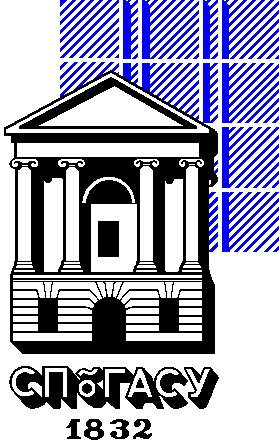 Министерство образования и науки Российской ФедерацииГосударственное образовательное учреждениевысшего профессионального образованияСАНКТ-ПЕТЕРБУРГСКИЙ ГОСУДАРСТВЕННЫЙАРХИТЕКТУРНО-СТРОИТЕЛЬНЫЙ УНИВЕРСИТЕТМинистерство образования и науки Российской ФедерацииГосударственное образовательное учреждениевысшего профессионального образованияСАНКТ-ПЕТЕРБУРГСКИЙ ГОСУДАРСТВЕННЫЙАРХИТЕКТУРНО-СТРОИТЕЛЬНЫЙ УНИВЕРСИТЕТНаименованиеНорматив на единицу измеренияПотребность в территории,гаКоличество человек1. Детское дошкольное учреждение100/1000чел.1.55422.Общеобразовательная школа180/1000чел2.0976Наименование территорийПлощадь, гаВ процентах к итогукв.м./чел1234Территория квартала всего15,110036,39В том числе:Жилая территория:9,4362,4522,73площадь застройки жилыми зданиями3,120,537,5проезды и тротуары2,1314,105,13хозяйственные площадки0,31,990,72площадки и стоянки автомобилей1,298,543,1зеленые насаждения2,6117,286,3Территории общественной застройки6,442,3815,42участки ДДУ0,42,650,96участки учреждений и предприятий обслуживания2,1614,35,2озеленение, газоны3,2721,667,9Наименование показателейЕдиница измеренияПоказателиПримечние1234I.Общие показателиТерритория квартала, всегога15,1в том числе Жилая территорияга9,43Количество жителейКоличество семей1-2 чел3 чел4 чел5 челЖилая обеспеченностьтыс.чел.шткв.м./чел.2,7631148436312430Обеспеченность местами:в детских учрежденияхмест/тыс.жит.35в школахмест/тыс.жит.115II. Планировочные показателиПлотность населения на территории квартала (брутто)чел./га250Nжит./Ткр.лин., где Ткр.лин-  площадь квартала в красн. линиях.Nжит – кол-во жителейПлощадь территории квартала на 1 жителякв.м./чел.54,65Sобщ.кварт. / Nжит, гдеSобщ.кварт. – площадь квартала151000/2763 = 54,65 кв.м./чел.Плотность жилого фонда (брутто/нетто)кв.м./га5489/8790Sобщ.кварт. / Ткр.лин., гдеSобщ.кварт. – общая площадь квартир (Sобщ.кварт= 30* Nжит=82890м2., где 30 – норма обеспечения кв.м./чел.)82890/15,1 = 5489 (брутто)Sобщ.кварт. / Тжил.з, гдеТжил.застр. – площадь жилой застройки82890/9,43=8790 (нетто)Плотность жилой застройки%62,45Tжил.застр./Ткр.лин*100%9,43/15,1*100%=62,45%Этажность жилой застройки (средневзвешенная)этаж6Степень озеленения%17,28Sзел. нас / Ткр.лин. *100%2,61 / 15,1*100% = 17,28%III. Показатели стоимости строительстваОбщая сметная стоимость строительства квартала всегоВ том числе:жилого фондаобщественных зданийблагоустройства и озелененияинженерногооборудованияУдельные капитальные вложения:на 1 жителяна 1 га территориина 1 кв.м. общей площади жилых домовмлн.руб.млн.руб.млн.руб.млн.руб.млн.руб.тыс.р./чел.млн.р./гатыс.р./кв.м.3099119322,591478,251417,63244,611216205232,38Номер сметных расчетов и укрупненных показателей затратНаименование глав, объектов, работ и затратЕдиница измеренияКоличество единиц измеренияСтоимостьСтоимостьНомер сметных расчетов и укрупненных показателей затратНаименование глав, объектов, работ и затратЕдиница измеренияКоличество единиц измеренияЕдиницы измерения, у.е.Всего,  тыс. руб.123456Укрупненные показатели затратГлава I. Подготовка территории строительстваотвод территории строительства 3% от гл IIосвоение территории 2% от гл IIснос и разборка строенийкомпенсация за снос жилых и общественных зданий и строенийкв.м.кв.м.кв.м.кв.м.4500450030150018751250135750Укрупненные показатели затратИтого по гл. I---10010Проект планировки и УПССГлава II. Основные объекты строительства.жилые секционные дома (5 этажей) жилые секционные дома (6этажей) ДДУ универмагкв.м.кв.м.месткв.м.832711241425036005605805200246046631720013007380Проект планировки и УПССИтого по гл. II---62512Укрупненные показатели затрат(1% от гл.II)Глава III. Объекты подсобного и обслуживающего назначения.обустройство для охраны памятников культурымусоросборники625Укрупненные показатели затрат(1% от гл.II)Укрупненные показатели затрат(15% от гл.II)Укрупненные показатели затрат(1% от гл.II)Укрупненные показатели затрат(15% от гл.II)Итого по гл. III----625Укрупненные показатели затрат(1% от гл.II)Укрупненные показатели затрат(15% от гл.II)Укрупненные показатели затрат(1% от гл.II)Укрупненные показатели затрат(15% от гл.II)Глава IV. Объекты энергетического хозяйства.ТЭЦтрансформаторные подстанции и киоски ЛЭП здания электростанций и т.п.9376Укрупненные показатели затрат(15% от гл.II)Укрупненные показатели затрат(Прил.10 метод. указ.)Укрупненные показатели затрат(15% от гл.II)Укрупненные показатели затрат(Прил.10 метод. указ.)Итого по гл. IV----9376Укрупненные показатели затрат(15% от гл.II)Укрупненные показатели затрат(Прил.10 метод. указ.)Укрупненные показатели затрат(15% от гл.II)Укрупненные показатели затрат(Прил.10 метод. указ.)Глава V. Объекты транспортного хозяйства и связи.площадки для стоянки автомашинполуподземные паркингиместоместо18080285090001537839Укрупненные показатели затрат(Прил.10 метод. указ.)Укрупненные показатели затрат(30% от гл.II)Укрупненные показатели затрат(Прил.10 метод. указ.)Укрупненные показатели затрат(30% от гл.II)Итого по гл. V----7992Укрупненные показатели затрат(Прил.10 метод. указ.)Укрупненные показатели затрат(30% от гл.II)Укрупненные показатели затрат(Прил.10 метод. указ.)Укрупненные показатели затрат(30% от гл.II)Глава VI. Наружные сети и сооружения водоснабжения, канализации, теплоснабжения и газоснабжения.устройство наружных сетей и водозаборных, водоподъемных, очистных и прочих инженерных сооружений.18753Укрупненные показатели затрат(30% от гл.II)Укрупненные показатели затратУкрупненные показатели затрат(30% от гл.II)Укрупненные показатели затратИтого по гл. VI----18753Укрупненные показатели затрат(30% от гл.II)Укрупненные показатели затратУкрупненные показатели затрат(30% от гл.II)Укрупненные показатели затратГлава VII. Благоустройство и озеленение территорий.локальный сметный расчет на благоустройство территориивертикальная планировка территорий, устройство дорожек, малые архитектурные формы, спортивные и игровые площадки, спортивные сооружения, ограждения территорий, наружное освещение, посадка деревьев, кустарников, устройство клумб(10% от гл.II)27396251Укрупненные показатели затрат1,5% от сум. по гл. I-VIIУкрупненные показатели затрат1,5% от сум. по гл. I-VIIИтого по гл. VII----8990Укрупненные показатели затрат1,5% от сум. по гл. I-VIIУкрупненные показатели затрат1,5% от сум. по гл. I-VIIИтого по гл. I-VII----    120999Укрупненные показатели затрат1,5% от сум. по гл. I-VIIУкрупненные показатели затрат1,5% от сум. по гл. I-VIIz18156831,3% от II1,3% от IIГлава IX. Прочие работы и затраты.средства на дополнительные затраты на производство работ в зимнее времястрахование объектазатраты на ремонт и содержание автомобильных дорогохрана объектапремирование за ввод в действие объекта и др.другоеГлава IX. Прочие работы и затраты.средства на дополнительные затраты на производство работ в зимнее времястрахование объектазатраты на ремонт и содержание автомобильных дорогохрана объектапремирование за ввод в действие объекта и др.другое8131,3% от II1,3% от IIИтого по гл. IXИтого по гл. IX8131,3% от II1,3% от IIИтого по гл. I-IXИтого по гл. I-IX123626Лимиты (2,5% от сум. по гл. I-IX)Глава X. Содержание дирекции (технический надзор) строящегося предприятия, учреждения и авторский надзор.Глава X. Содержание дирекции (технический надзор) строящегося предприятия, учреждения и авторский надзор.3090Лимиты (2,5% от сум. по гл. I-IX)Итого по гл. XИтого по гл. X3090Ориентировочный норматив(0,63% от гл.II)Глава XI. Подготовка эксплуатационных кадровГлава XI. Подготовка эксплуатационных кадров394Ориентировочный норматив(0,63% от гл.II)Итого по гл. XIИтого по гл. XI394Ориентировочный норматив (7% от гл.II)Глава XII. Проектно-изыскательские работыГлава XII. Проектно-изыскательские работы4375Ориентировочный норматив (7% от гл.II)Итого по гл. XIIИтого по гл. XII4375Ориентировочный норматив (7% от гл.II)Итого по гл. I-XIIИтого по гл. I-XII13148715% от гл. I-XIIРезерв на непредвиденные работы и затратыРезерв на непредвиденные работы и затраты19723∑ (I-XII) + резервВсего по сводному сметному расчетуВсего по сводному сметному расчету15121018% от всегоНДС27218∑ (I-XII) + резерв + НДСВсего с НДС30991520% от всего с НДСДополнительные затраты девелопера6198315% от гл.VIIIВ том числе возвратных сумм 272